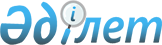 Көшенің атауын өзгерту туралыШығыс Қазақстан облысы Бородулиха ауданы Құнарлы ауылдық округі әкімінің 2017 жылғы 12 мамырдағы № 1 шешімі. Шығыс Қазақстан облысының Әділет департаментінде 2017 жылғы 13 маусымда № 5066 болып тіркелді
      РҚАО-ның ескертпесі.

      Құжаттың мәтінінде түпнұсқаның пунктуациясы мен орфографиясы сақталған.
      "Қазақстан Республикасындағы жергілікті мемлекеттік басқару және өзін-өзі басқару туралы" Қазақстан Республикасының 2001 жылғы 23 қаңтардағы Заңының 35-бабының 2-тармағына, "Қазақстан Республикасының әкiмшiлiк-аумақтық құрылысы туралы" Қазақстан Республикасының 1993 жылғы 8 желтоқсандағы Заңының 14-бабының 4) тармақшасына, Шығыс Қазақстан облыстық ономастика комиссияның 2016 жылғы 1 қарашадағы қорытындысына сәйкес және тұрғындардың пікірін ескере отырып, Құнарлы ауылдық округінің әкімі ШЕШТІ:
      1. Құнарлы ауылдық округінің Песчанка ауылының көшесінің атауы: 
      Октябрьская көшесін – Достық көшесіне.
      2. Осы шешімнің орындалуын бақылауды өзіме қалдырамын.
      3. Осы шешім алғашқы ресми жарияланған күнінен кейін күнтізбелік он күн өткен соң қолданысқа енгізіледі.
					© 2012. Қазақстан Республикасы Әділет министрлігінің «Қазақстан Республикасының Заңнама және құқықтық ақпарат институты» ШЖҚ РМК
				
      Округ әкімі

 Г. Лазарев
